В этом году большое количество мероприятий прошло в формате офлайн: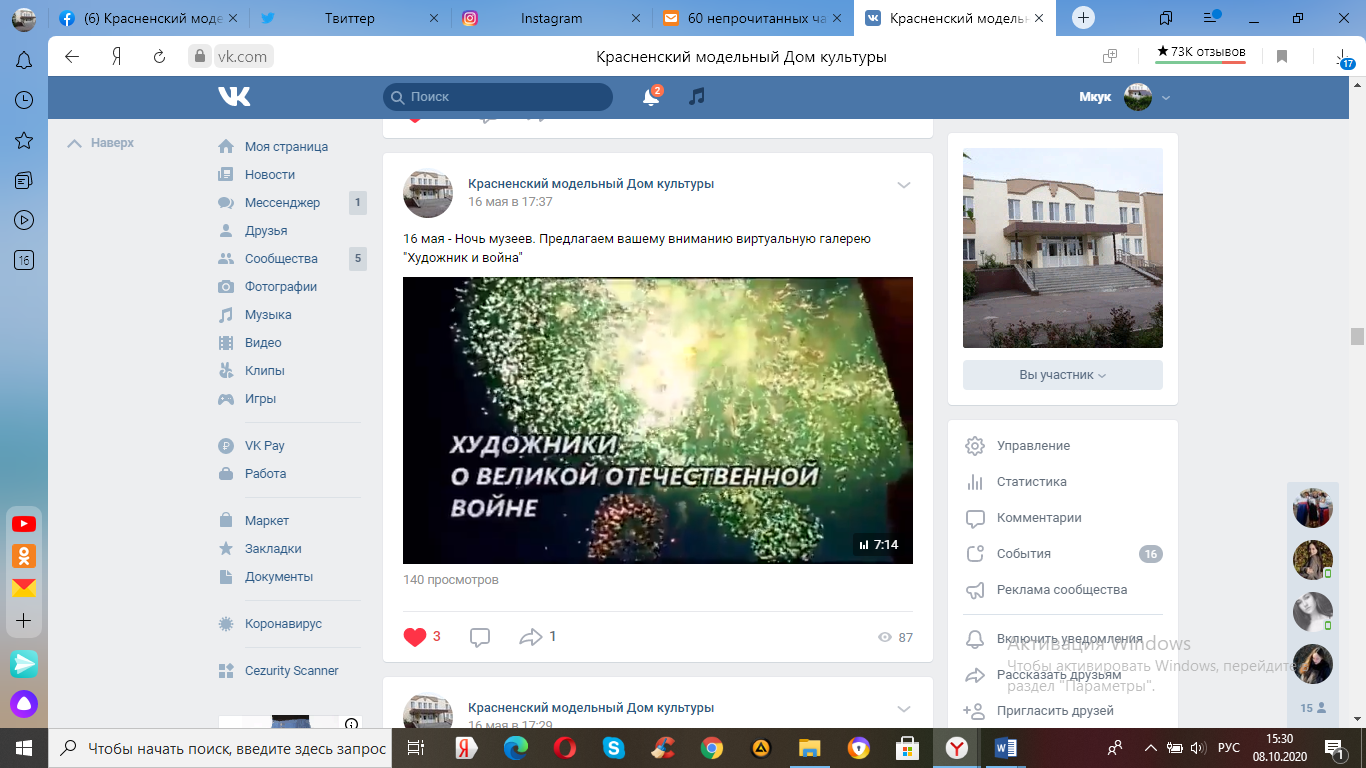 «Художник и война» - виртуальная выставка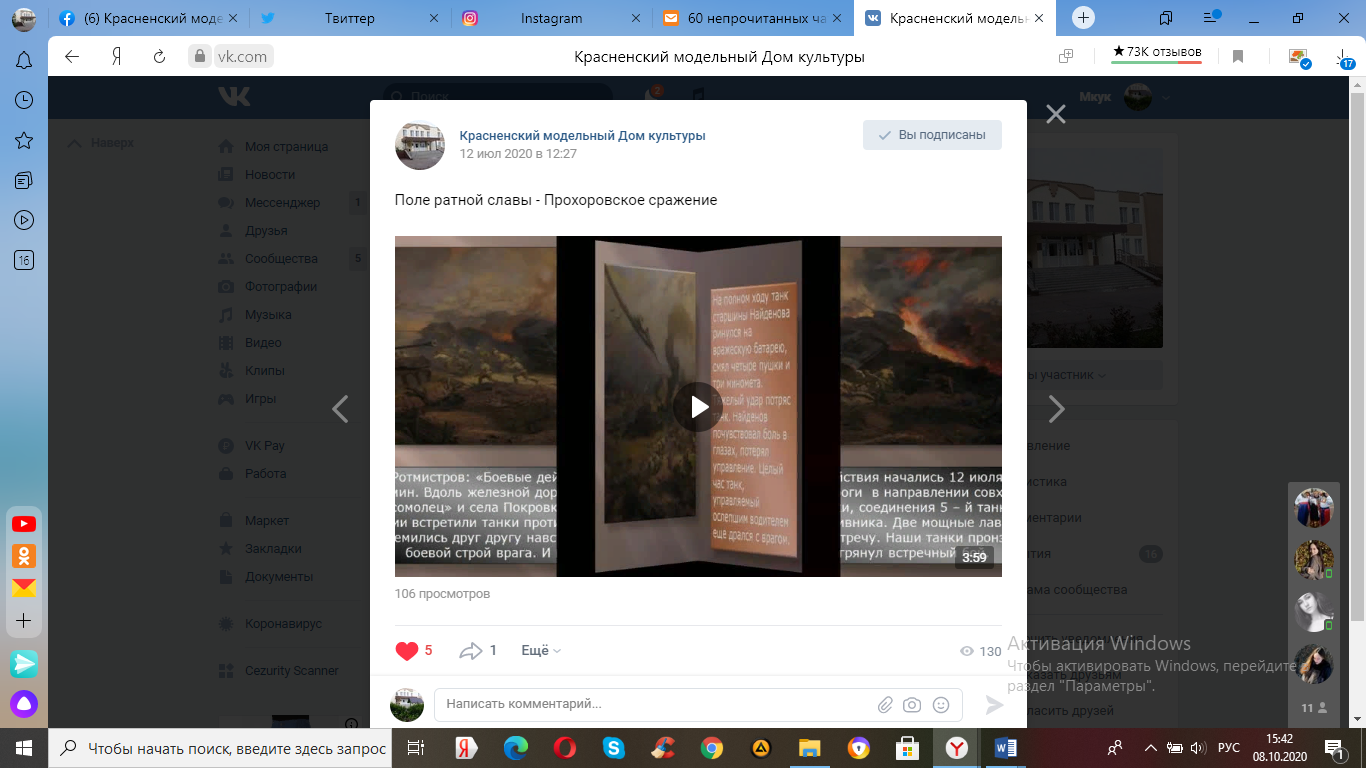 «Поле ратной славы – Прохоровское поле» - информационная программа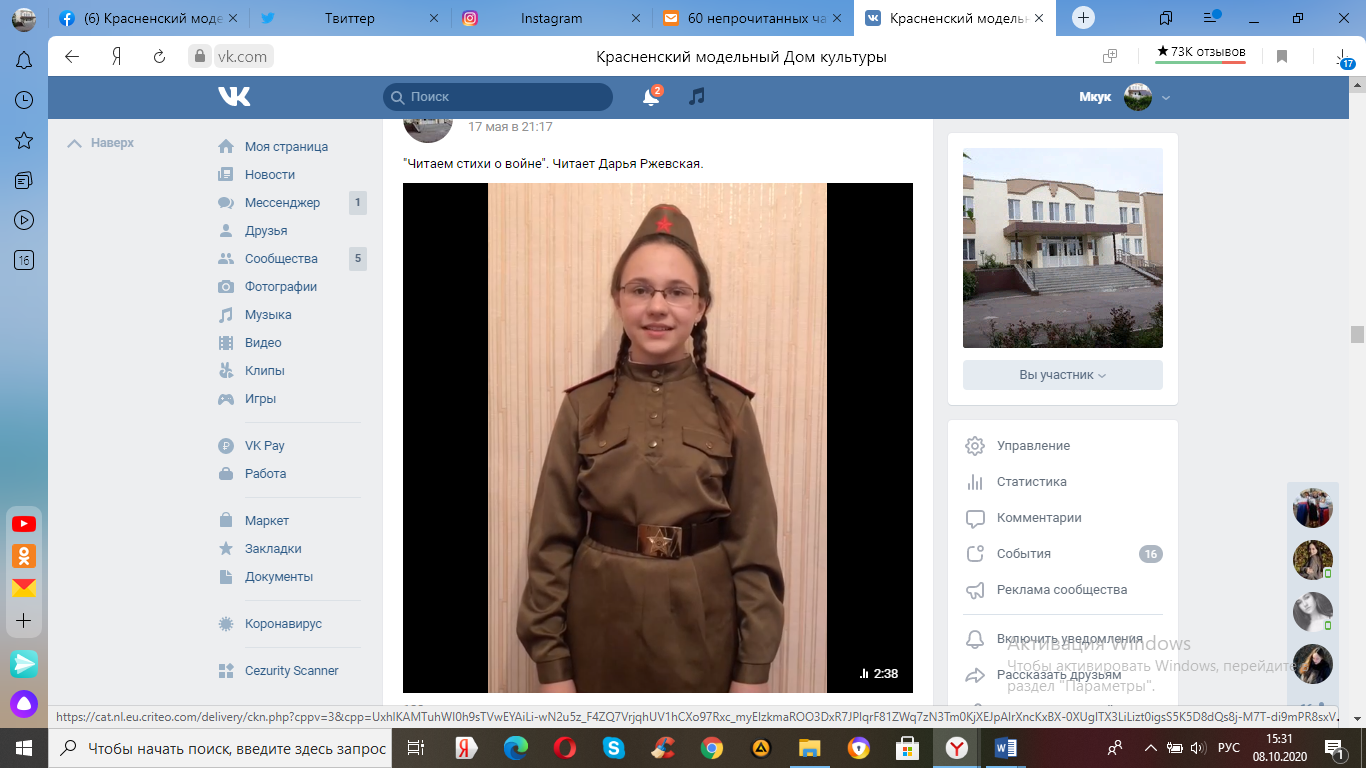 «Читаем стихи о войне» - онлайн челлендж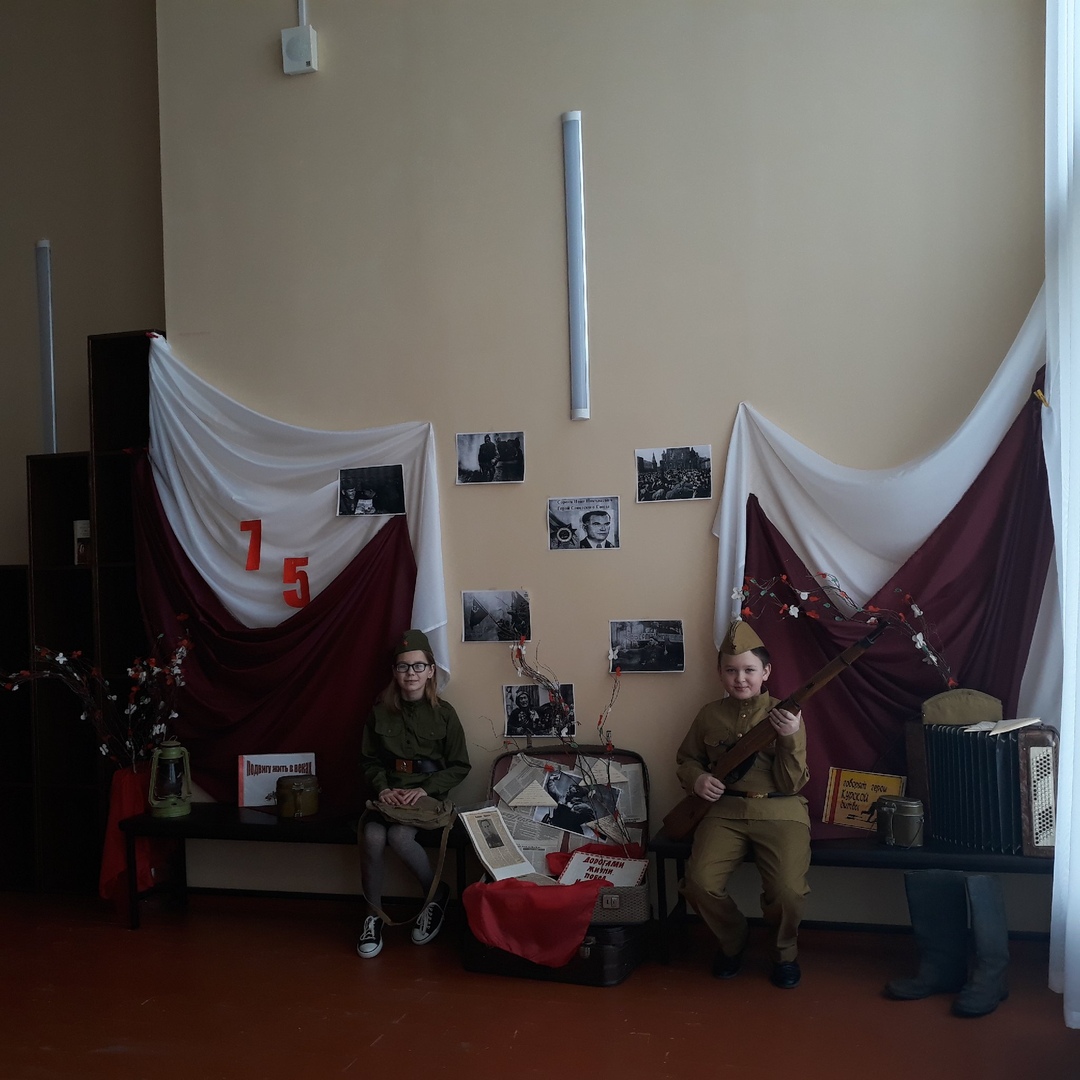 «Верните память» - фотозона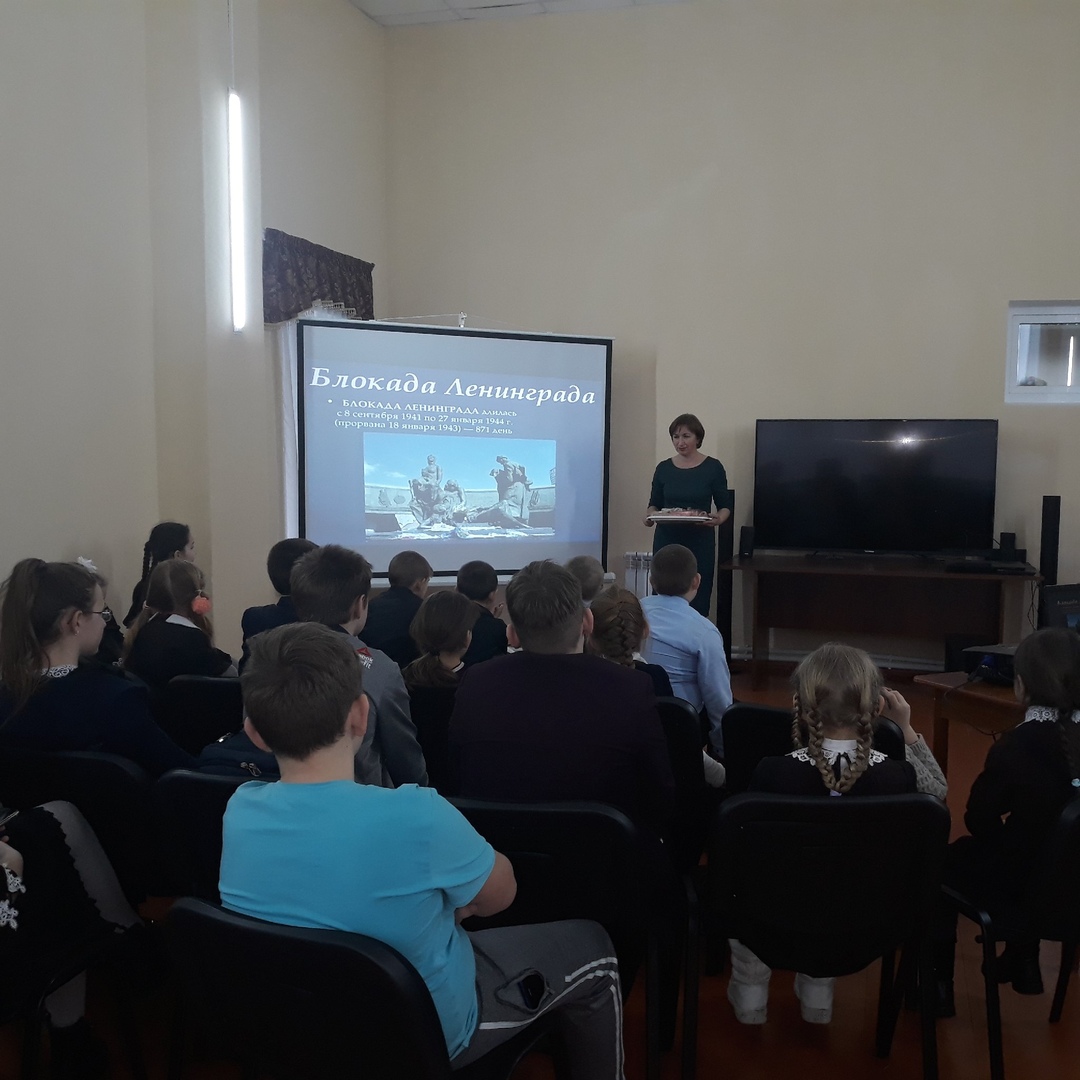 "Город мужества и славы" - информационный дайджест ко Дню освобождения Ленинграда от фашистской блокадыс. Красное2020 г.МКУК «Централизованная клубная система» Алексеевского городского округа Красненский модельный Дом культуры«Воспитание памятью» - 
организация работы Красненского модельного Дома культуры по патриотическому воспитанию к 75-летию Победы в Великой Отечественной войне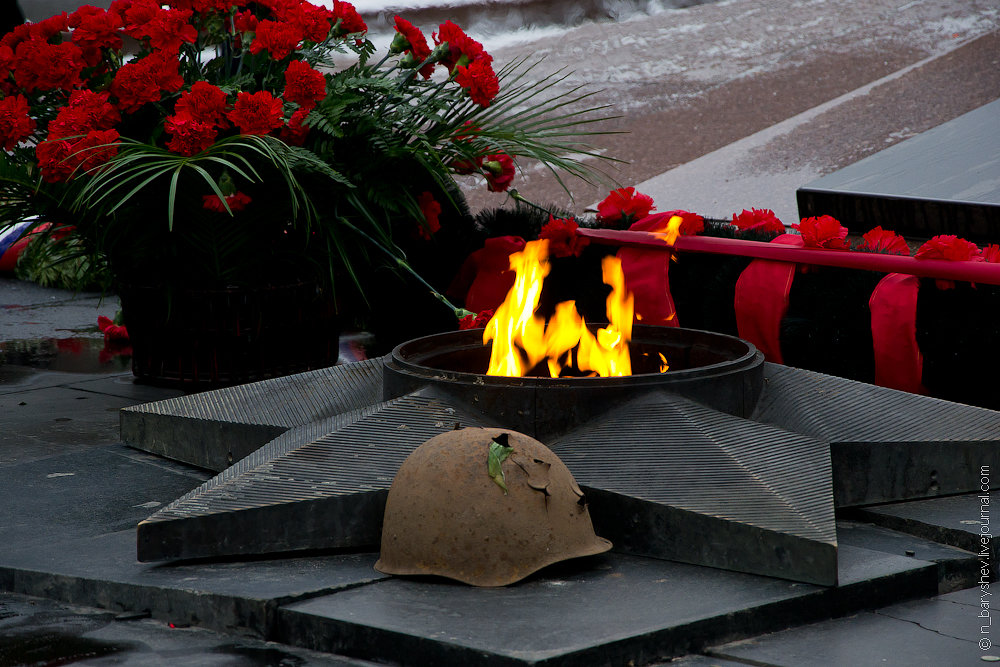 «Голос Победы в наших сердцах» - культурно-спортивная эстафета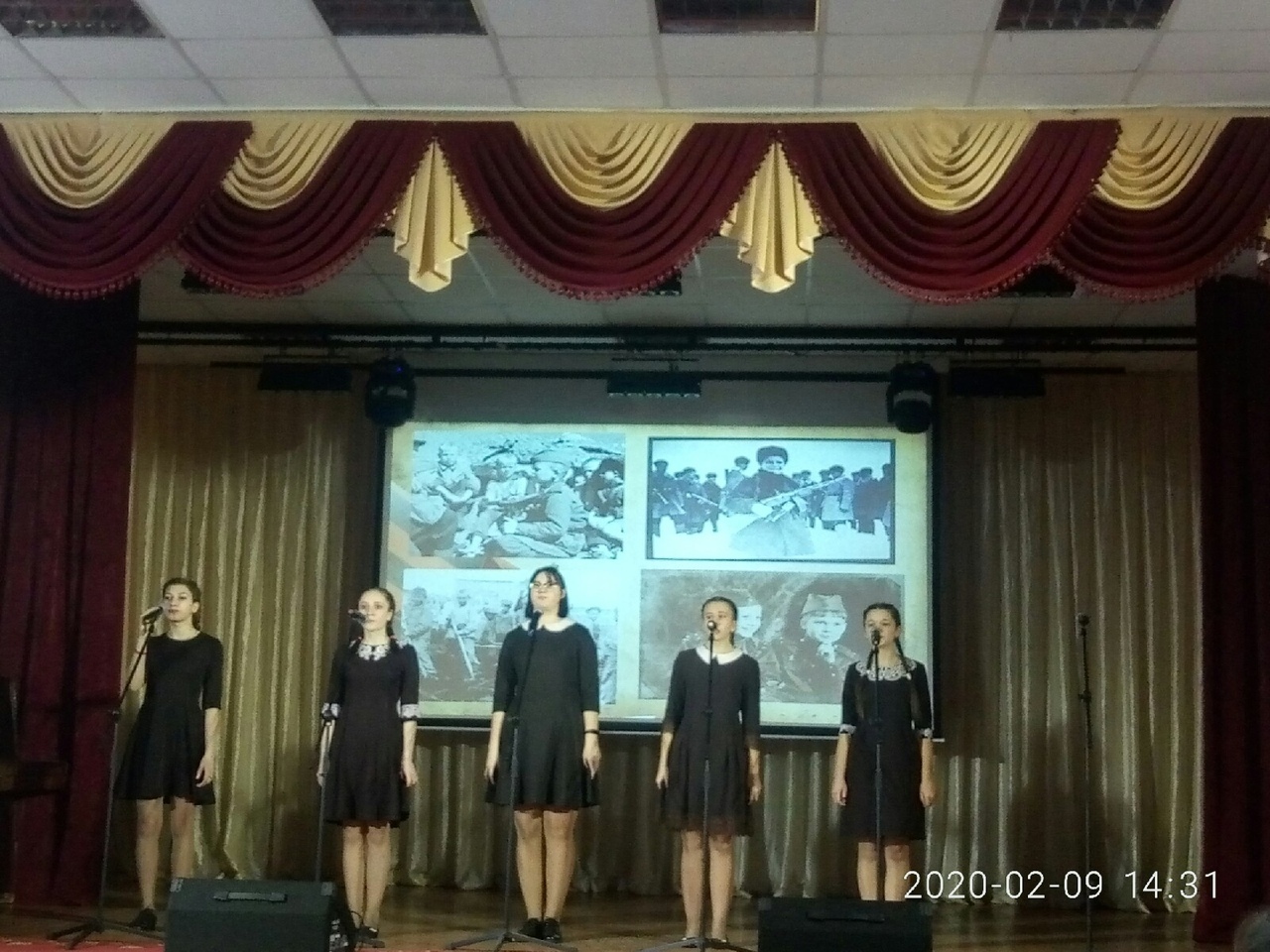 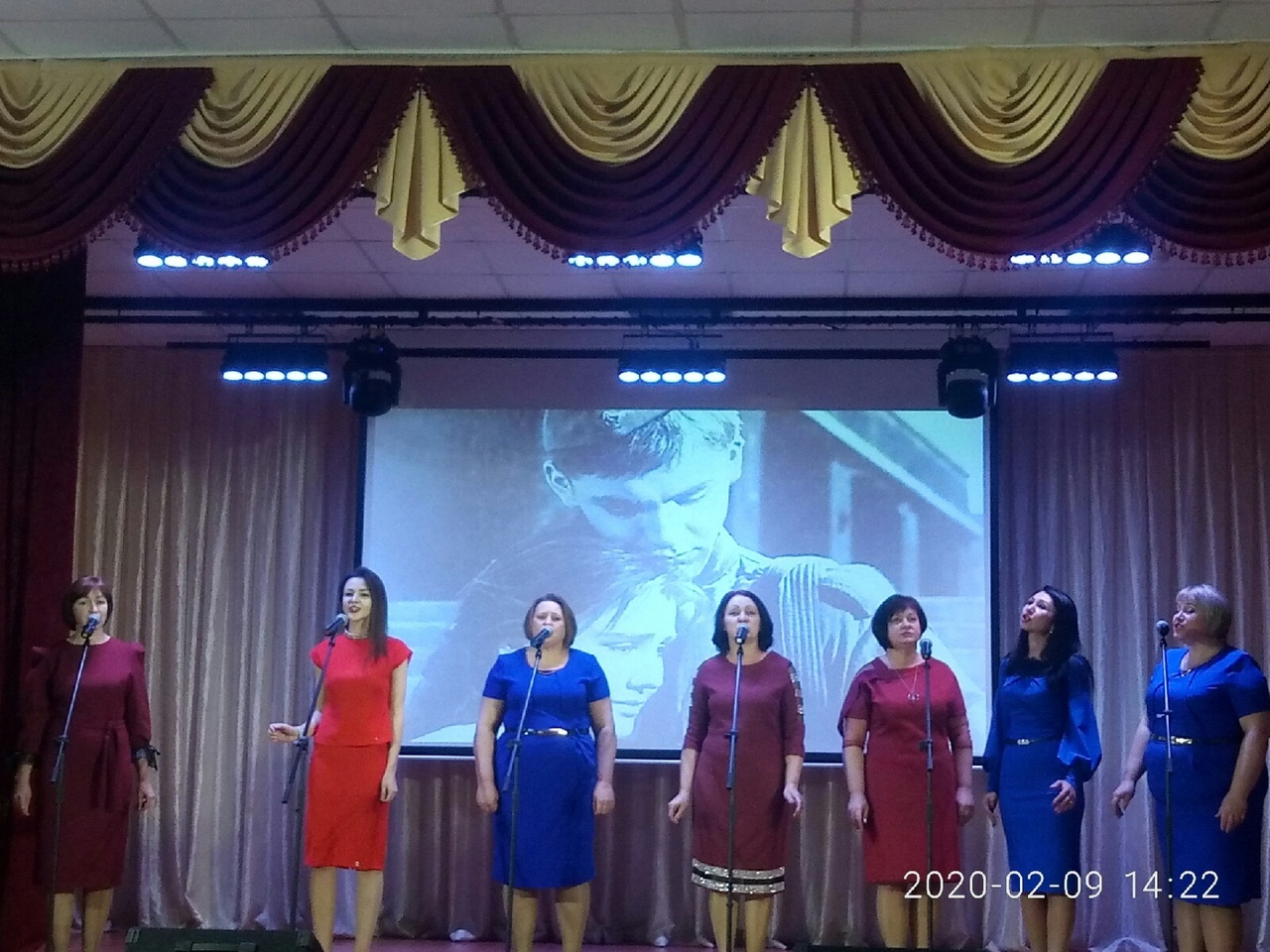 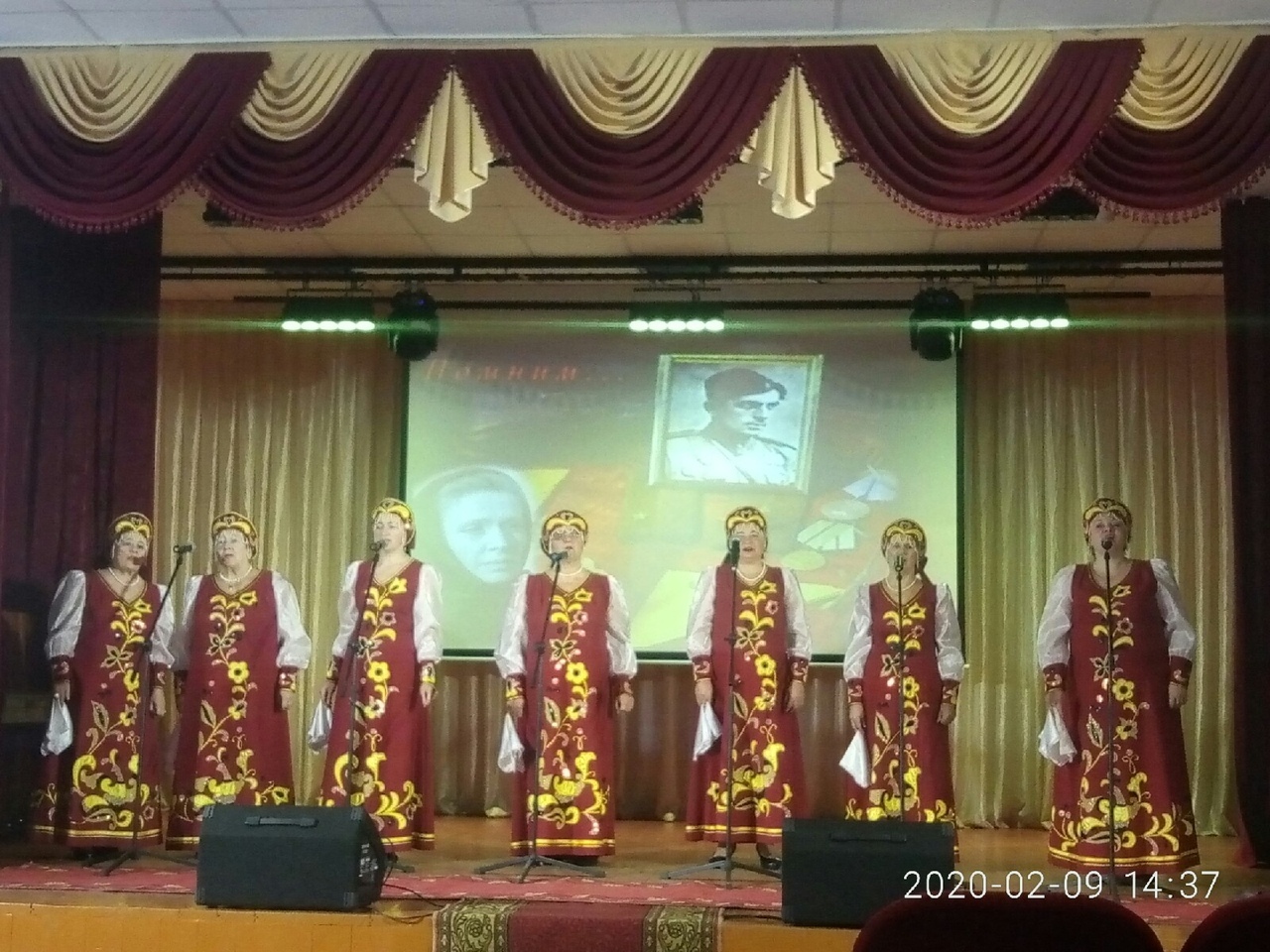 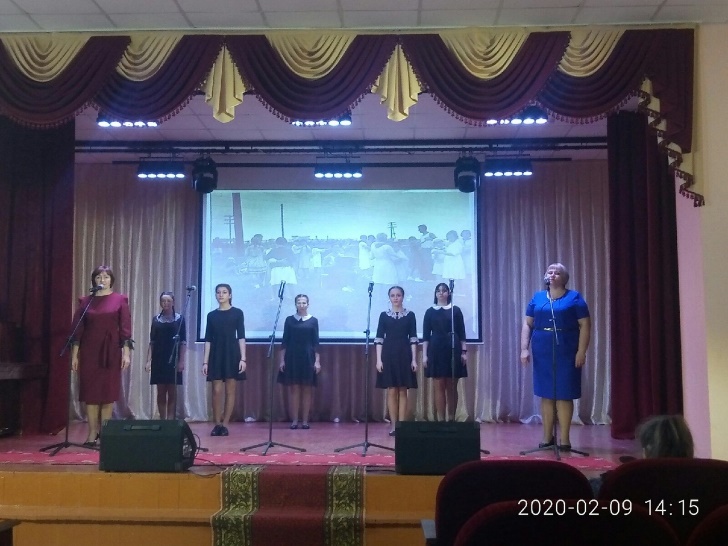 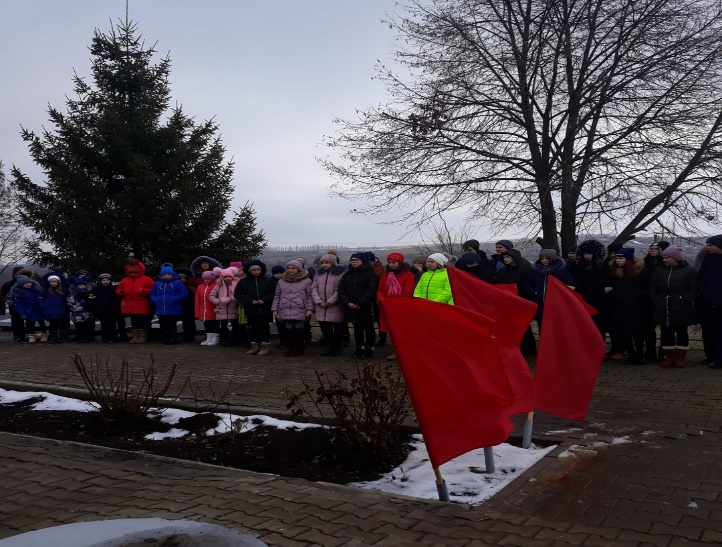 «Величие подвига ярче сверкает, чем дальше уходит война» - митинг ко Дню освобождения города и района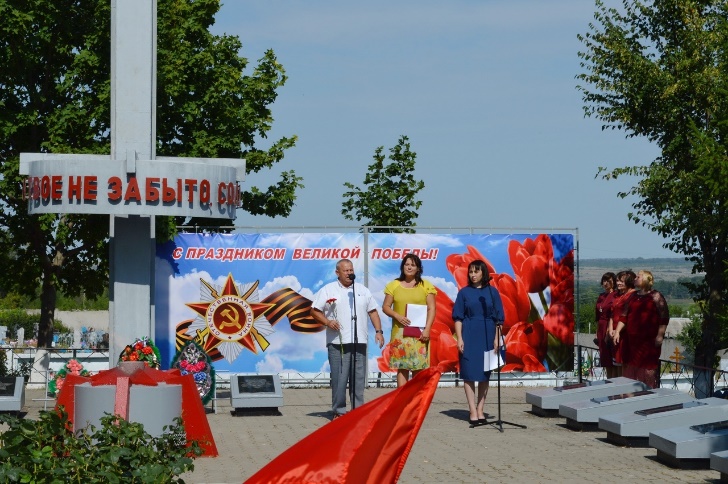 «Великая Победа» - открытие стены памяти